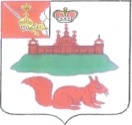 с. Кичменгский ГородокО награждении и поощренииРассмотрев поступившие ходатайства и представленные документы о награждении, Муниципальное Собрание РЕШИЛО: Наградить благодарностью Муниципального Собрания:- Коряковскую Ольгу Леонидовну, младшего воспитателя бюджетного дошкольного образовательного учреждения Кичменгско-Городецкого муниципального района «Детский сад «Буратино»» за многолетний добросовестный труд;- Лобанову Валентину Алексеевну, заместителя заведующего бюджетным дошкольным общеобразовательным учреждением Кичменгско-Городецкого муниципального района «Детский сад общеразвивающего вида «Улыбка»» за многолетний добросовестный труд, высокий профессионализм и большой личный вклад в развитие муниципального района;- Мартякову Марию Владимировну, специалиста по методике клубной работы Лаптюгского сельского клуба бюджетного учреждения культуры «Кичменгское социально-культурное объединение» за многолетний добросовестный труд, большой личный вклад в развитее культуры района;2. Настоящее решение вступает в силу со дня его принятия.Глава района                                                                                       Л.Н. ДьяковаМУНИЦИПАЛЬНОЕ СОБРАНИЕКИЧМЕНГСКО-ГОРОДЕЦКОГО МУНИЦИПАЛЬНОГО РАЙОНАВОЛОГОДСКОЙ ОБЛАСТИРЕШЕНИЕот06.07. 2016№288